Schedule C – Sask First Policies & Procedures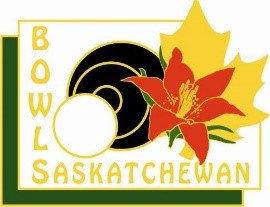 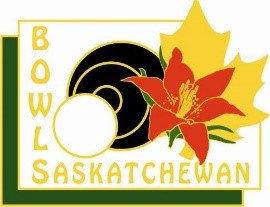  SASK FIRST ATHLETE TOURNAMENT RECORD CARDThis card MUST be submitted to Bowls Sask for each out-of-province tournament for which you would like to claim points on future applications. This form must be completed and returned to Bowls Sask by Dec. 31. Name of Athlete:Address:Phone Number:Email Address:Provincial Bowls Club Membership:Name of Tournament:Location of Tournament:Dates of Tournament:Number of Entries/Participants:Description of Tournament:Discipline Participated In:Number of Losses Experienced that Placed You in the Event You Finished In: Achievement: (Gold, Silver, Bronze, Other)Draw Master Name:                                                                      Phone number:Draw Master Email:Draw Master Signature:	Date:Describe the value of the tournament, if you would recommend it for other athletes, any learnings that you have had from this tournament, what you have taken away from it and any other insights that would be valuable for other Saskatchewan High Performance Bowlers.*please use a separate pageDate:						Signature: